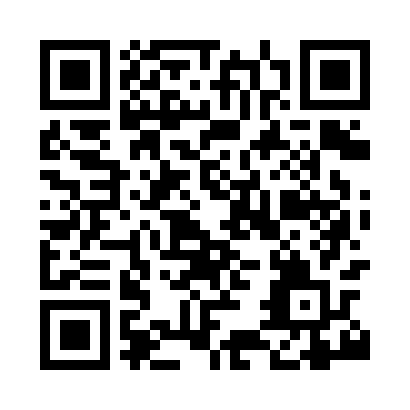 Prayer times for Antrim District, UKWed 1 May 2024 - Fri 31 May 2024High Latitude Method: Angle Based RulePrayer Calculation Method: Islamic Society of North AmericaAsar Calculation Method: HanafiPrayer times provided by https://www.salahtimes.comDateDayFajrSunriseDhuhrAsrMaghribIsha1Wed3:345:451:226:339:0011:112Thu3:335:431:226:349:0211:123Fri3:325:411:226:359:0411:134Sat3:315:391:226:369:0611:145Sun3:305:371:226:379:0711:156Mon3:285:351:226:399:0911:167Tue3:275:331:226:409:1111:178Wed3:265:311:216:419:1311:179Thu3:255:291:216:429:1511:1810Fri3:245:271:216:439:1711:1911Sat3:245:251:216:449:1811:2012Sun3:235:231:216:459:2011:2113Mon3:225:221:216:469:2211:2214Tue3:215:201:216:479:2411:2315Wed3:205:181:216:489:2511:2416Thu3:195:161:216:499:2711:2517Fri3:185:151:216:509:2911:2518Sat3:185:131:216:519:3111:2619Sun3:175:121:226:529:3211:2720Mon3:165:101:226:539:3411:2821Tue3:155:091:226:549:3511:2922Wed3:155:071:226:559:3711:3023Thu3:145:061:226:569:3911:3024Fri3:135:041:226:579:4011:3125Sat3:135:031:226:579:4211:3226Sun3:125:021:226:589:4311:3327Mon3:125:011:226:599:4511:3428Tue3:114:591:227:009:4611:3429Wed3:114:581:227:019:4711:3530Thu3:104:571:237:019:4911:3631Fri3:104:561:237:029:5011:37